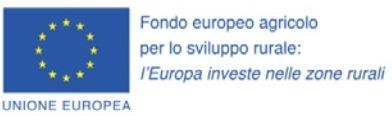 DICHIARAZIONE SOSTITUTIVA DI ATTO NOTORIO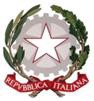 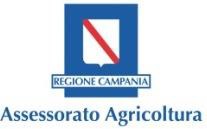 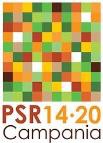 (Art. 47 del D.P.R. 28 dicembre 2000, n. 445)Allegato “F”Oggetto:	PSR Campania 2014-2020. Misura 16 – Tipologia di intervento16.7.1: Sostegno a strategie di sviluppo locale di tipo non partecipativo Azione ASoggetto richiedente: …………………………………………..Dichiarazione sulla conoscenza degli obblighi contenuti nelle Disposizioni Attuative Generali per le misure non connesse a superficie e/o agli animali del PSR 2014 - 2020Il/la	sottoscritto/a	 	nato	a	 	(Prov.	)	il 	, Codice Fiscale	, residente a	in via/Piazza 	n. 	(CAP_	),	in	qualità	di 	del	,in	virtù	di		,	con	sede	legale 		(Prov.		)	in	via/Piazza	 	 	(CAP_	),  partita  IVA  /  Codice  Fiscale_ 	 	fax_	email	PEC 	telefonoconsapevole delle sanzioni penali per le ipotesi di falsità in atti e di dichiarazioni mendaci e della conseguente decadenza dai benefici di cui agli art. 75 e 76 del D.P.R. 28 dicembre 2000, n. 445;a conoscenza del fatto che saranno effettuati controlli anche a campione sulla veridicità delle dichiarazioni rese;DICHIARAa) di essere pienamente a conoscenza del contenuto delle presenti disposizioni specifiche della tipologia di intervento 16.7. nonché delle Disposizioni Generali attuative del PSR Campania 2014-2020.Informativa trattamento dati personaliAi sensi degli artt. 13 e 14 del Reg. UE 679/2016 Regolamento Europeo sulla protezione dei dati, i dati personali raccolti saranno trattati anche con strumenti informatici, esclusivamente nell’ambito del procedimento per il quale tali dichiarazioni vengono rese. L’interessato ha diritto di accesso ai dati personali e ad ottenere le informazioni previste ai sensi dell’art. 15 del Reg. UE 679/16.Luogo e data, ………………….Timbro e firmaAi  sensi  e  per  gli  effetti  dell’art.  38,  D.P.R. 445  del  28.12.2000  e  ss.mm.ii.,  si  allega  copia  del documento di riconoscimento del dichiarante in corso di validità.1